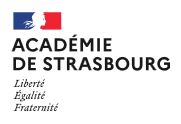 ATTESTATION SUR L’HONNEURPersonnels indispensables à la gestion de la crise sanitaire – avril 2021Je soussigné(e) : ……………………………………………………………………………..[NOM et Prénom]Demeurant : …………………………………………………………………………………...…………………………………………………………………………………………………..Représentant légal de : ………………………………………………………………………[NOM et Prénom de l’élève]Exerçant la profession de : …………………………………………………………………..Atteste sur l’honneur que : 	je ne dispose d’aucune solution de garde pour mon enfant ; 	mon enfant ne présente pas de signes évocateurs de la Covid-19 ; 	si mon enfant est cas contact à risque ou que sa classe a été fermée après le 22 mars 2021, le résultat du test RT-PCR ou antigénique réalisé le …………….. [date du test] est négatif (obligatoire pour les élèves à compter du CP).Fait pour servir et valoir ce que de droit.Fait à ……………………………………… [commune],Le ………..………………………………………. [date],Signature :